Governance Retreat Planning Work Group (GRPWG) Report 2011Presented to: Georgia College & State University’s SenateSeptember 2, 2011Work Group Members:Doreen Sams, Ph.D., Chairperson		College of BusinessDean Baker, Ph.D., Member		College of Health SciencesKarynne Kleine, Ph.D., Co-Secretary	College of EducationCraig Turner, Ph.D., Co-Secretary		College of Arts & SciencesMike Rose, Ph.D., Member		College of Arts & SciencesJan Clark, Ph.D., Ex Officio Member	College of Arts & SciencesSummary BriefThe Georgia College Governance Retreat Work Group (GRWGP) functions as the planning committee for the annual governance retreat. This year’s work group consisted of six members (1 – College of Business, 1 College of Education, 1 Health, and 3 from Arts & Sciences). The group met seven times beginning at the end of the spring semester and the remainder during the summer). The group was charged with informing the University Senate of the dates, time and place for the event as well as the theme “Pumping up the Flow: Shared Governance as the Heart of GC.” Members of the University Senate were surveyed as to their plans to attend the upcoming August 10, 2011 retreat and their preferences as to food and refreshments. Based on feedback from the University Senate, the GRWGP forged plans for the events. The following report contains key accomplishments of the group on a meeting-by-meeting basis. Next, the report provides findings from a survey of retreat attendees as to their level of satisfaction with each event. The next portion reports, “what worked” and puts forth recommendations. Details are provided in the appendices and include copies of surveys, analyses, and forms used by the GRWGP. It was the pleasure of the members of the GRWGP to serve the 2011-2012 University Senate in their duties as work group members. The information contained in this report is expected to be useful in planning the 2012-2013 GC governance retreat. GRPWG Initial ProcessesThe Executive Committee of the University Senate (ECUS) has a number of reoccurring tasks for which it is responsible; one of them is planning the annual governance retreat. Oftentimes a member of ECUS is designated to serve as the chair for the governance retreat planning work group (GRPWG). In 2010-2011, this did not occur, but rather the membership of the GRPWG was determined by soliciting volunteers at the Nov 2010 meeting of the University Senate. Those volunteering were Mike Rose, Dean Baker and Craig Turner. Subsequently, Karynne Kleine volunteered at another meeting of ECUS and Tanya Goette agreed to identify a College of Business representative, securing Doreen Sams as a volunteer. Finally Jan Clark, in her role of Presiding Officer of the 2011-2012 University Senate, attended a number of work group meetings and was added as a work group member. Generally this work group includes representatives from each of the academic colleges and the library as well as the staff. In 2010-11, the work group chair sought representatives from the library and staff but none emerged. Once underway the work group members listed above began collectively working to plan the 2011 Governance Retreat scheduling it, in consultation with ECUS, for August 10, 2011. More experienced members mentored the Chairperson as she was new to the group and to the University Senate.2011 GRPWG Official Meetings were Held February 8	-	Kilpatrick Second Floor outside Suite 228March 9	-	Kilpatrick Second Floor outside Suite 228 (Glassroom)April 6	-	Kilpatrick Second Floor outside Suite 228April 27	-	Kilpatrick Second Floor outside Suite 228July 14	-	Kilpatrick Second Floor outside Suite 228August 4	-	Kilpatrick Second Floor outside Suite 228 (Glassroom)August 10	-	West Campus (Set up and last minute touches)Meeting and Event Preparation HighlightsFebruary 8, 2011 - GRPWG Meeting HighlightsExplained the role of officers of the work group and selected officers Determined a proposed date of the governance retreat (August 10, 2011)Determined the location for the governance retreat (GC West Campus Center)Members of the work group were made aware of the URL for the 2009-2010 governance retreat work group http://info.gcsu.edu/intranet/univ_senate/Retreat_10/ to review materials from the 2010 retreat.Decided that the secretary would also E-mail minutes to all members of the work group for their review prior to posting as the “official” minutes.Set the date and place for the next meeting of the GRPWGPrepared and printed the “attendance” survey (revised from previous year’s survey) for distribution at the February 2011 meeting of the University Senate (See Appendix A for questionnaire)It was determined that the GRPWG Chair would ensure that the survey was distributed to and collected from current University Senators at the February 2011 University Senate meeting and prepare a report summarizing the responses for the next GRPWG meetingMarch 9, 2011 – GRPWG Meeting HighlightsReported on and reviewed the report of the information gathered from survey collected at the February 2011 meeting of the University Senate to make decisions about the retreat (See Appendix B for first survey preliminary results report).Based on limited feedback from the surveys and the past experience of GRPWG members, all members of the group were given until the next meeting to come up with ideas on the retreat sessions.April 6, 2011 – GRPWG Meeting HighlightsPer a request from ECUS, the work group designated a member of the GRPWG to speak at the April 18th and 22nd University Senate meetings about filling out survey [Appendix A] and to promote the retreat – The work group chair contacted the Presiding Office of the University Senate requesting time for a member of GRPWG to speakSuggestions [specifically university senate leader selection and the senator election calendar] were formulated for ECUS as to discussions for the University Senate meeting held on August 10 following the formal retreat sessions and prior to the retreat receptionA connectivity of themes through the retreat and the Senate meetings were decided upon at this meeting that guided the remainder of the GRPWG meetingsA request to consider obtaining information from standing committee chairs [impressions of the level of participation as well as attendance record of members of the standing committees] was made by committee chair [Doreen Sams] of ECUS vice-chair [Jan Clark] for ECUS consideration as neither of the ECUS members on the GRPWG [Karynne Kleine, Dean Baker] were able to attend the April ECUS meetingApril 27, 2011 - GRPWG Meeting HighlightsReviewed the survey results from the April 2011 Senate meetings and combined them with the earlier report (See Appendix C for revised report).The GRPWG chair was encouraged to contact Monica Starley in the University President’s office for a budget for food and supplies.July 14, 2011 - GRPWG Meeting HighlightsGRPWG reported that a budget of $1,800 was given and that Monica Starley requested that she be included as a recipient in any E-mail messages with Sodexo about the food for the retreatJan Clark, Senate Presiding Officer, joined the work groupReviewed the working draft of the retreat agenda and made minor adjustmentsContacted facilitators of sessions of the retreat to determine needs [supporting documents to be included in the retreat participant packet, office supplies to implement her/his session]Coordinated with Monica Starley (President’s Office) regarding:Budget (President’s office signs catering contracts after the work group agrees to them)Catering regarding food/beverages for lunch and breaks (work with Heather Brown and Cortnie Turnberger at Sodexo)Logistics of packet preparation (Supply pens, pads, labels for folder and folders, flip charts, folders and copies of all paperwork needed)July 16, 2011 The GRPWG Chairperson contacted Sodexo representatives (Cortnie Turnberger and Heather Brown) via E-mail to Cortnie.Turnberger@sodexo.com and heather.brown@sodexo.com with a copy toMonica Starley at monica.starley@gcsu.edu to set up a meeting to discuss the menu for the event. A meeting was set for July 19th at 4:30 p.m. at Sodexo.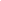 July 19, 2011 A meeting was held at 4:30 p.m. at Chick Fil A on campus and catering decisions were finalized. See contracts in Appendix DAn E-mail message was sent to Monica Starley asking if it was possible to get 60 folders, pens, and writing pads for the Governance Retreat. Further, the message asked if it were possible to get assistance with printing and putting together the packets for the Governance Retreat. Monica graciously agreed.July 24, 2011 An E-mail message was sent to Cortnie, Heather, Monica and the GRPWG committee recommending the menu to Monica and asking for her office to sign the agreement. (See Appendix D.)August 1, 2011The GRPWG Chairperson contacted Monica to ask for printing of materials to go into the packets for the retreat. Monica graciously accepted. August 4, 2011The GRPWG Chairperson picked up 62 folders, pens, and writing pads plus two documents that had been printed for the event from MonicaThe GRPWG members reviewed the event agenda and survey for the last time before printing (See Appendix E.)Appendix F was published to be included in the “Issue-Framing Activity & Discussion” session at the retreatThe GRPWG Chairperson decided to print out three of the documents and the labels for the folders and the attendees herself in order to expedite the process (agenda and questionnaire on blue paper and the anecdotal table on yellow. Jan Clark, the Ex Officio member of the group, obtained 60 of several items such as sticky pads, etc. (left over from student events) to give away at the event.Jan Clark took care of the printing for her session at the retreatAll senators, facilitators and other relevant parties were sent a message with the program agenda via E-mailThe Chairperson sent Monica Starley an E-mail message requesting five flip charts for the event, which the University President’s office graciously providedAugust 5, 2011Electronic reminders were sent to representative of Sodexo about specific food issues for the event and reminding the Sodexo representatives of the time the building for the retreat would be opened for set up on August 10August 8, 2011The chairperson assembled the packets to be delivered on August 10, 2011August 10, 2011The GRPWG members met at the West Campus facility at 8 a.m. to set upA total of 32 individuals provided feedback on the survey for the 2011 governance retreat.Liz Havey turned over the surveys from the event to members of the Governance Retreat Work Group. Each session was measured on a scale of 0 = not applicable to 5 = most effective. Areas where the respondent reported “not applicable” were eliminated from the analyses, as that is an indication that the respondent was not part of that session. Findings are as follows and additional details are available in Appendix G.Parallel Session I – Orientation & History – 16 responded. Of the 16 responses, the modal response was a rating of 3 “somewhat effective”, however, the mean was 3.59, which is rounded up to a rating of 4 “effective”. These indicators reveal that overall this session was effective.Parallel Session II – Participation & Attendance – 18 responded. Of the 18 responses, the modal response was a rating of 4 “effective” and the mean was 4.11 “effective”. These indicators reveal that overall this session was effective.Parallel Session I – Parliamentary Procedure (Advanced) – 19 responded. Of the 19 responses, the modal response was a rating of 4 “effective” with a mean of 3.89 rounded to 4 “effective”. These indicators reveal that overall this session was effective.Parallel Session II – Parliamentary Procedure (Basic) – 14 responded. Out of the 14 responses, the modal response was a rating of 4 “effective” and the mean was 4.29 “effective”. These indicators reveal that overall this session was effective.Issue-Framing Activity & Discussion Session – 29 responded. Out of the 29 responses, the modal response was a rating of 4 “effective” with a mean of 4.24 “effective”. These indicators reveal that overall this session was effective.Lunch Activity – Getting to Know Your Fellow Senator – 26 responded. Out of the 26 responses, the mode was a rating of 4 “effective”, the mean was 3.69 rounded to 4 “effective”. These indicators reveal that overall this session was effective.Standing Committee Synthesis Session – 32 responded. Out of the 32 responses, there were two modes (14 indicated 4 = effective and 14 indicated 5 = “most effective.”) The mean was 4.31. These indicators reveal that overall this session was perceived to be most effective. Comments about the retreat are reported in the Appendix H of this report. Some significant findings that should be addressed in the next retreat include location of the breakout session (concerns due to difficulty hearing in the larger room). Food, vegetarian, issues still were not resolved. One respondent was not on the Senate and felt that committee members should not be expected to attend this event. The venue seems to be an issue due to noise levels. One comment was that returning Senators should not be expected to attend until later in the day. August 15, 2011The GRPWG members were sent the wrap-up report on August 22, 2011 to review September 2, 2011?After being endorsed by members of the GRPWG, the report was submitted to the 2011-2012 Executive Committee.Needs and Procedures Recommended for Future GRPWG (Lessons Learned)Recommend: Election of GRPWG officers at first meeting + officers be given a copy of this report and a copy of minutes from the 2010-2011 GRPWG.Set the first GRPWG meeting date for 2012 planning meeting no later than November 2011Recommend that appointees for the GRPWG be aware of the possibility of the need to meet during the summer of 2012, particularly if the 2012 governance retreat is scheduled for August 2012.Recommend that ECUS strongly consider the practice that the Presiding Officer Elect be named as a member of the GRPWG. As one example, Jan Clark as Presiding Officer Elect of the 2010-2011 University Senate – and thus Presiding Officer of the 2011-2012 University Senate – was a member of the 2010-2011 GRPWG.Evaluate options for meeting locations.Recommendations put forth from the 2011 retreat participants and 2010-11 GRPWG members be given serious consideration when planning the 2012 retreat.Suggest that ECUs follow up on the veteran session as to attendance and participation.What Worked:1.	Utilize the R25: Requested August 10, 2011 (8:00 a.m. to 5:00 p.m.) on Feb 8, 2011 – this date was okayContact: Lisa Castillo (lisa.castillo@gcsu.edu)Attendance form review and revise if needed, and reprinted at first meeting of the GRPWG so it can be given out at last two Senate meetings of the academic year and analyzed a.s.a.p.Consider maintaining a web presence for the 2011-2012 GRPWG Session topics and possible facilitators need to be discussed early in the process so the individuals can be contacted before the end of the spring 2011 semester.AppendicesAppendix A – Senate QuestionnaireINFORMATION FOR GOVERNANCE RETREAT PLANNINGName: 												Please Print ClearlyWhat is your current senate term status (X only one):    Continuing 	   Incoming   Outgoing			2) 	The Governance Retreat will be held from 9 a.m. – 4 p.m. on Wed., 11 August 2011 at GCSU’s West Campus Center.  This is the Wednesday prior to the start of the Fall 2011 semester. While all participation is valuable we especially seek that of outgoing and continuing Senators.  (X only one.)Do you plan to attend the annual Governance Retreat?    	YES    	NO	 MAYBE3) 	Decisions about food have not been finalized.  To ensure that there will be food that you can enjoy, do you have any dietary needs, such as allergies or common foods that you require, of which the Governance Retreat Planning Work Group should be aware?      (X only one.)        YES 	   NO		If yes, please specify: _____________________________4)	What is your first choice for beverages? (X only one.)  Coffee   		  Soda 		  Water   Diet soda       	  Sweet tea		  Other (specify) ____________________5)	The Governance Retreat has several important aims, one of which is to help members of the U. S. cohere as a group and forge collegial relationships. If there is an opportunity for socializing at the end of the day (3-4 p.m.) to foster this aim will you likely participate? (X only one.) YES    NO   6)	Do you have particular topics or items to suggest that you believe should be      addressed at the governance retreat? Please print clearly. We appreciate your thoughtful responses!Please hand this questionnaire back to a member of the Governance Retreat Planning Work Group as you leave today. Thank You.Appendix B – First Report of Information for Governance Retreat Planning SurveyA total of 29 members of the University Senate responded to a survey at the March 18, 2011 meeting regarding the 2011 Governance Retreat. The following is a report of findings:Of those responding (n, 29) to the survey, the following was reported as term status:  Nineteen 	- 	Continuing senatorsTwo 	- 	Incoming senatorsSeven 	- 	Outgoing senatorsOne 	– 	No responseIn response to whether or not the respondent plans to attend the Governance Retreat on August 11, 2011, the following was reported:Three	-	Maybe Three	-	NoTwenty	-	Yes  One 	-	No response As to dietary restrictions or food concerns, the following were reported: (six special request)As to choice of beverage (some respondents marked more than one choice and one did not respond), responses were:*For the three responses as, “other” the following were requested: Two - Beer & Wine; one - unsweetened teaTwenty-one (21) of those responding to the survey, plan to attend the afternoon social hour between 3-4 p.m. on the 10th of August. Five do not plan to attend and three did not respond.What topics or concerns should be addressed were reported as follows:Does it need to run all day? For the past few years there have been sessions that I felt could be eliminated. Perhaps the new senators could use the whole day!Importance of attendance/participation in committees by membersImportance of communicating senate business with facultyLiked last years sessionsSelection of officersPrepared by: Dr. Dee Sams, Governance Retreat Workgroup ChairAppendix C – Revised Report of Information for Governance Retreat Planning SurveyA total of 49 members of the University Senate responded to a survey at two 2011 meetings regarding the 2011 Governance Retreat. The following is a report of findings:Of those responding (n, 29) to the survey, the following was reported as term status:  Twenty-Eight 	- 	Continuing senatorsThirteen	- 	Incoming senatorsSeven 	- 	Outgoing senatorsOne 	– 	No responseIn response to whether or not the respondent plans to attend the Governance Retreat on August 11, 2011, the following was reported:Three	-	Maybe Three	-	NoForty-Two	-	Yes  (does not included facilitators)One 	-	No response As to dietary restrictions or food concerns, the following were reported: (seven special request)As to choice of beverage (some respondents marked more than one choice and one did not respond), responses were:*For the responses as, “other” the following were requested: Beer & Wine and unsweetened teaThirty-Nine (39) of those responding to the survey, plan to attend the afternoon social hour between 3-4 p.m. on the 10th of August. Five do not plan to attend and three did not respond.What topics or concerns should be addressed were reported as follows:Does it need to run all day? For the past few years there have been sessions that I felt could be eliminated. Perhaps the new senators could use the whole day!Importance of attendance/participation in committees by membersImportance of communicating senate business with facultyLiked last years sessionsSelection of officersPrepared by: Dr. Dee Sams, Governance Retreat Workgroup ChairAppendix D – Menu Contracts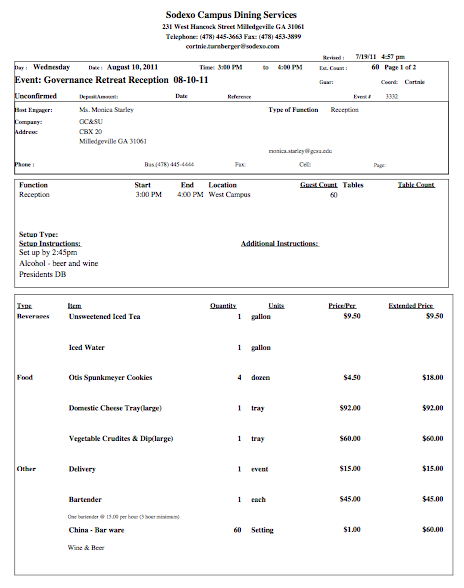 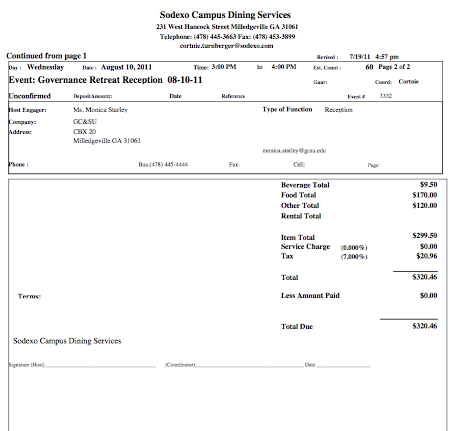 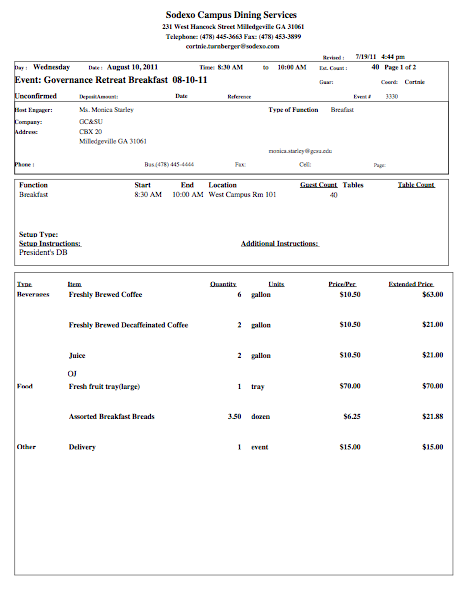 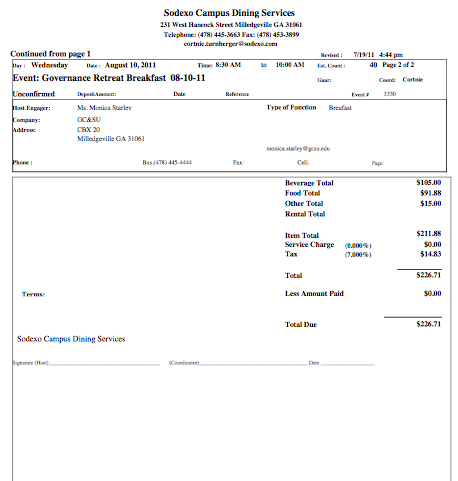 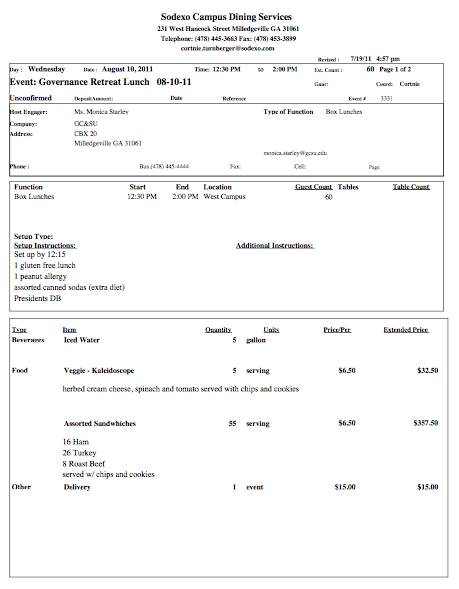 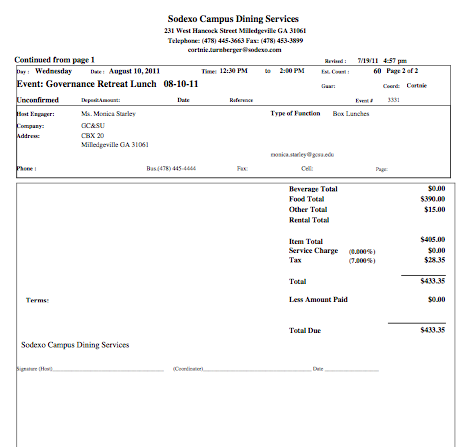 * Attends every meeting and volunteers for assignmentsAppendix G – Excel Spreadsheet  - Retreat ResponsesAppendix H – Written Retreat Evaluations1. Parallel I: Orientation & History (Rose/Turner)Venue made it difficult to hear.Space was not the best for this sessionExcellent job by Craig and MikeVery difficult to hear, History disjointed & two speakers overlapped timeframe, would have preferred more active learning method.Hard to hear speakersDefinitely helped introduce new senators and University Senate2. Parallel I: Participation and Attendance (Baker/Kleine)Enjoyed brainstormingThis session was really usefulGood group discussionsWe should spend more time addressing these issues and the questions posed to the group. This should be passed to all members.3. Parallel II: Parliamentary Procedures (Farr)Great as always.Ken’s efforts were great!It was good to discuss situations in which less used motions might be useful.Somewhat redundantGreat example4. Parallel II: Parliamentary Procedures (Muschell)David’s “Punch motion” was a great way to illustrate the lessons.Very effective. David was great.Very well-planned and simpleVery funGreat! Very effective! Good “hands on” example!5. Issue-framing Activity and Discussion [Exam Schedule] (Clark)Exam Schedule?Ours was an angry group, but I’m glad group 2 excelled.Good use of time; discussing the options for a new exam schedule.?Did we do this? Perhaps just cut this part altogetherWould have liked more timeGood discussion topics and facilitators.6. Lunch: Getting to Know Your Fellow Senators (Flory)Super!I’m not a big fan of theseFriendly participants!I’m not sure of anything better, but very few people participated.Insufficient time.7. Standing Committee Synthesis (Kleine)It was good to meet and pre-planNice meeting everyone, but probably could have waited to first official meetingWell done, quick & to the point.I’m glad to hear what will be on the table in the coming year.Good amount of time devoted to this (short & sweet)More goat settingGot a lot accomplished8. Other CommentsDifferent venue would have been helpful.  Too much noise where groups met from other groups.I just have to clarify that I’m not a senator, so that skews my answers. As a committee member I was told to attend but the sessions weren’t relevant, particularly to those of us who serve on committees but aren’t senators (Rater 5)Can you shorten it?Retreat should start later for returning senators. Session I more relevant for new senators.Overall, I thought today was very organizedLast year we told you that lunch was BAD – especially the vegetarian option & you said you’d improve it for this year. But this year’s veg. option was exactly the same – and equally BAD. Please try to improve this for next year. Otherwise a fairly good (thorough long) day. It seemed esp. long coming after a FULL day of meetings yesterday [Assessment Day].Event Type: West Campus EventDescription: Headcount 80SPACE REQUESTED: West Campus Center Classroom 101/103- -SPACE APPROVED FOR: West Campus Center Classroom unlock 101/103Available 8 a.m. to 6 p.m.PLEASE NOTE: We are responsible for set-up and breakdown of this space. This is a multi-media space. If LCD Projector is used and left on, there will be $100/day Bulb Fee. Space must be left in order and ready for any event that may be scheduled afterwards or for the following day.Rooms 104, 105, 106 (closets are requested to be unlocked so Work Group can get in and get chair to set up.)Headcount 80SPACE REQUESTED: West Campus Center Classroom 101/103- -SPACE APPROVED FOR: West Campus Center Classroom unlock 101/103Available 8 a.m. to 6 p.m.PLEASE NOTE: We are responsible for set-up and breakdown of this space. This is a multi-media space. If LCD Projector is used and left on, there will be $100/day Bulb Fee. Space must be left in order and ready for any event that may be scheduled afterwards or for the following day.Rooms 104, 105, 106 (closets are requested to be unlocked so Work Group can get in and get chair to set up.)Headcount 80SPACE REQUESTED: West Campus Center Classroom 101/103- -SPACE APPROVED FOR: West Campus Center Classroom unlock 101/103Available 8 a.m. to 6 p.m.PLEASE NOTE: We are responsible for set-up and breakdown of this space. This is a multi-media space. If LCD Projector is used and left on, there will be $100/day Bulb Fee. Space must be left in order and ready for any event that may be scheduled afterwards or for the following day.Rooms 104, 105, 106 (closets are requested to be unlocked so Work Group can get in and get chair to set up.)Rsrv_215960
Rsrv_215960
Rsrv_215960
Issue or RequestName1.2.3.4.5.6.CoffeeDiet SodaSodaSweet TeaWaterOther*8413133Issue or RequestName1.2.3.4.5.6.7.CoffeeDiet SodaSodaSweet TeaWaterOther*101034218   9:00 - 9:15   9:00 - 9:15Check-in Continental BreakfastCheck-in Continental BreakfastAll Participants9:15 - 9:20Welcome Welcome Interim President Stas PreczewskiInterim President Stas Preczewski9:20 - 9:30RecognitionsRecognitionsKen McGill and Stas PreczewskiKen McGill and Stas Preczewski9:30 - 10:30Parallel Session I - Orientation & HistoryParallel Session I - Participation & AttendanceParallel Session I - Orientation & HistoryParallel Session I - Participation & AttendanceMike Rose/Craig TurnerDean Baker/Karynne KleineMike Rose/Craig TurnerDean Baker/Karynne Kleine10:30 - 11:20Parallel Session I – Parliamentary Procedure (Advanced)Parallel Session II – Parliamentary Procedure (Basic) Parallel Session I – Parliamentary Procedure (Advanced)Parallel Session II – Parliamentary Procedure (Basic) Ken FarrDavid Muschell, University Senate ParliamentarianKen FarrDavid Muschell, University Senate Parliamentarian11:20 - 12:15Issue-framing Activity and Discussion Issue-framing Activity and Discussion Jan Clark, Senate Presiding OfficerJan Clark, Senate Presiding Officer12:15 – 12:45Lunch Lunch SodexoSodexo12:50 – 1:00Lunch Activity – Getting to Know Your Fellow SenatorsLunch Activity – Getting to Know Your Fellow SenatorsJennifer M. FloryJennifer M. Flory1:00 – 1:30Standing Committee SynthesisStanding Committee SynthesisAmy Pinney (APC)Ryan Brown (CAPC)Craig Turner (FAPC)Dianne Chamblee (SAPC)Judith Malachowski (RPIPC)Other (Karynne Kleine)Amy Pinney (APC)Ryan Brown (CAPC)Craig Turner (FAPC)Dianne Chamblee (SAPC)Judith Malachowski (RPIPC)Other (Karynne Kleine)1:30 – 1:45Evaluation and Reflection Evaluation and Reflection Liz Havey/Lee GillisLiz Havey/Lee Gillis1:45 – 3:00University Senate Meeting  University Senate Meeting  Jan ClarkJan Clark3:00 – 4:00Celebration and Social All ParticipantsCelebration and Social All ParticipantsAll ParticipantsAll ParticipantsUniversity Senate Orientation Manual, which informs the Orientation Session, is available at 2011 Governance Retreat Web Presence: http://info.gcsu.edu/intranet/univ_senate/Retreat_11/Thanks to the Governance Retreat Members: Dean Baker, Karynne Kleine, Mike Rose, Craig Turner, Dee Sams and the Session FacilitatorsUniversity Senate Orientation Manual, which informs the Orientation Session, is available at 2011 Governance Retreat Web Presence: http://info.gcsu.edu/intranet/univ_senate/Retreat_11/Thanks to the Governance Retreat Members: Dean Baker, Karynne Kleine, Mike Rose, Craig Turner, Dee Sams and the Session FacilitatorsUniversity Senate Orientation Manual, which informs the Orientation Session, is available at 2011 Governance Retreat Web Presence: http://info.gcsu.edu/intranet/univ_senate/Retreat_11/Thanks to the Governance Retreat Members: Dean Baker, Karynne Kleine, Mike Rose, Craig Turner, Dee Sams and the Session FacilitatorsUniversity Senate Orientation Manual, which informs the Orientation Session, is available at 2011 Governance Retreat Web Presence: http://info.gcsu.edu/intranet/univ_senate/Retreat_11/Thanks to the Governance Retreat Members: Dean Baker, Karynne Kleine, Mike Rose, Craig Turner, Dee Sams and the Session FacilitatorsUniversity Senate Orientation Manual, which informs the Orientation Session, is available at 2011 Governance Retreat Web Presence: http://info.gcsu.edu/intranet/univ_senate/Retreat_11/Thanks to the Governance Retreat Members: Dean Baker, Karynne Kleine, Mike Rose, Craig Turner, Dee Sams and the Session FacilitatorsINSTRUCTIONS: Please select a response that indicates the quality of each session as to its influence on your effectiveness as a University Senator by ranking each session with 5 = Most Effective and 1 = Completely Ineffective Please circle zero if you did not attend a session. Circle ONLY one number for each session. Comments detailing the reasoning for your choices will be most useful.INSTRUCTIONS: Please select a response that indicates the quality of each session as to its influence on your effectiveness as a University Senator by ranking each session with 5 = Most Effective and 1 = Completely Ineffective Please circle zero if you did not attend a session. Circle ONLY one number for each session. Comments detailing the reasoning for your choices will be most useful.INSTRUCTIONS: Please select a response that indicates the quality of each session as to its influence on your effectiveness as a University Senator by ranking each session with 5 = Most Effective and 1 = Completely Ineffective Please circle zero if you did not attend a session. Circle ONLY one number for each session. Comments detailing the reasoning for your choices will be most useful.INSTRUCTIONS: Please select a response that indicates the quality of each session as to its influence on your effectiveness as a University Senator by ranking each session with 5 = Most Effective and 1 = Completely Ineffective Please circle zero if you did not attend a session. Circle ONLY one number for each session. Comments detailing the reasoning for your choices will be most useful.INSTRUCTIONS: Please select a response that indicates the quality of each session as to its influence on your effectiveness as a University Senator by ranking each session with 5 = Most Effective and 1 = Completely Ineffective Please circle zero if you did not attend a session. Circle ONLY one number for each session. Comments detailing the reasoning for your choices will be most useful.INSTRUCTIONS: Please select a response that indicates the quality of each session as to its influence on your effectiveness as a University Senator by ranking each session with 5 = Most Effective and 1 = Completely Ineffective Please circle zero if you did not attend a session. Circle ONLY one number for each session. Comments detailing the reasoning for your choices will be most useful.INSTRUCTIONS: Please select a response that indicates the quality of each session as to its influence on your effectiveness as a University Senator by ranking each session with 5 = Most Effective and 1 = Completely Ineffective Please circle zero if you did not attend a session. Circle ONLY one number for each session. Comments detailing the reasoning for your choices will be most useful.INSTRUCTIONS: Please select a response that indicates the quality of each session as to its influence on your effectiveness as a University Senator by ranking each session with 5 = Most Effective and 1 = Completely Ineffective Please circle zero if you did not attend a session. Circle ONLY one number for each session. Comments detailing the reasoning for your choices will be most useful.INSTRUCTIONS: Please select a response that indicates the quality of each session as to its influence on your effectiveness as a University Senator by ranking each session with 5 = Most Effective and 1 = Completely Ineffective Please circle zero if you did not attend a session. Circle ONLY one number for each session. Comments detailing the reasoning for your choices will be most useful.INSTRUCTIONS: Please select a response that indicates the quality of each session as to its influence on your effectiveness as a University Senator by ranking each session with 5 = Most Effective and 1 = Completely Ineffective Please circle zero if you did not attend a session. Circle ONLY one number for each session. Comments detailing the reasoning for your choices will be most useful.INSTRUCTIONS: Please select a response that indicates the quality of each session as to its influence on your effectiveness as a University Senator by ranking each session with 5 = Most Effective and 1 = Completely Ineffective Please circle zero if you did not attend a session. Circle ONLY one number for each session. Comments detailing the reasoning for your choices will be most useful.Not applicableCompletely IneffectiveIneffectiveSomewhat Effective EffectiveMost EffectiveMost EffectiveMost EffectiveParallel Session I - Orientation & HistoryParallel Session I - Orientation & HistoryParallel Session I - Orientation & History01234555Comments:Comments:Comments:Comments:Comments:Comments:Comments:Comments:Comments:Comments:Comments:Parallel Session I - Participation & AttendanceParallel Session I - Participation & AttendanceParallel Session I - Participation & Attendance01234555Comments:Comments:Comments:Comments:Comments:Comments:Comments:Comments:Comments:Comments:Comments:Parallel Session I – Parliamentary Procedure (Advanced)Parallel Session I – Parliamentary Procedure (Advanced)Parallel Session I – Parliamentary Procedure (Advanced)01234555Comments:Comments:Comments:Comments:Comments:Comments:Comments:Comments:Comments:Comments:Comments:Parallel Session II – Parliamentary Procedure (Basic)Parallel Session II – Parliamentary Procedure (Basic)Parallel Session II – Parliamentary Procedure (Basic)01234555Comments:Comments:Comments:Comments:Comments:Comments:Comments:Comments:Comments:Comments:Comments:Issue-framing Activity and DiscussionIssue-framing Activity and DiscussionIssue-framing Activity and Discussion01234555Comments:Comments:Comments:Comments:Comments:Comments:Comments:Comments:Comments:Comments:Comments:Lunch Activity – Getting to Know Your Fellow SenatorsLunch Activity – Getting to Know Your Fellow SenatorsLunch Activity – Getting to Know Your Fellow Senators01234555Comments:Comments:Comments:Comments:Comments:Comments:Comments:Comments:Comments:Comments:Comments:Standing Committee SynthesisStanding Committee SynthesisStanding Committee Synthesis01234555Comments:Comments:Comments:Comments:Comments:Comments:Comments:Comments:Comments:Comments:Comments:Appendix F - Anecdotal Impressions (2010) – University SenateAppendix F - Anecdotal Impressions (2010) – University SenateAppendix F - Anecdotal Impressions (2010) – University SenateAppendix F - Anecdotal Impressions (2010) – University SenateAppendix F - Anecdotal Impressions (2010) – University SenateAppendix F - Anecdotal Impressions (2010) – University SenateStanding CommitteeRatingsRatingsRatingsRatingsRatingsNot Active At allNot Very ActiveCannot JudgeModerately ActiveExtremely Active*CAPC10%10%20%20%40%APC5%30%10%14%40%FAPC0%5%30%40%25%RPIPC5%5%20%40%30%SAPC5%40%40%5%10%Average5%18%24%24%29%